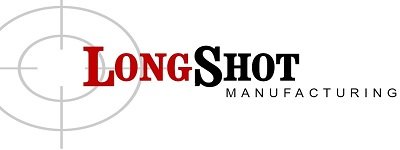 Installation of LongShot Picatinny rails configured for KEYMOD mount systemsLongShot rails configured for the modular KEYMOD mount system are extremely easy to mount and use.Loosen the rail mounting screws about halfway, leaving the mounting nuts retained in place in place on the back side of the rail.Insert rail and mounting nuts into the KEYMOD mounting slots on your hand guard and slide the rail forward so that the half-moon shaped machined lugs drop fully into the lug windows with the lugs engaged.Pull on both ends of the rail to ensure it is properly and securely engaged. Tighten all screws until secure.REMOVAL • To remove, simply loosen the rail mounting screws one full turn at a time until the rail can be lifted enough to disengage the half-moon recoil lugs, allowing you to slide the rail back and off of the hand guard.Got questions or are unsure about installing your LongShot item?  Please call us at 973-786-4004 and we can guide you thru your installation right over the phone.www.LongShotMfg.com